Materialblatt_REALITÄT_UND_FIKTION_10 – Perspektiven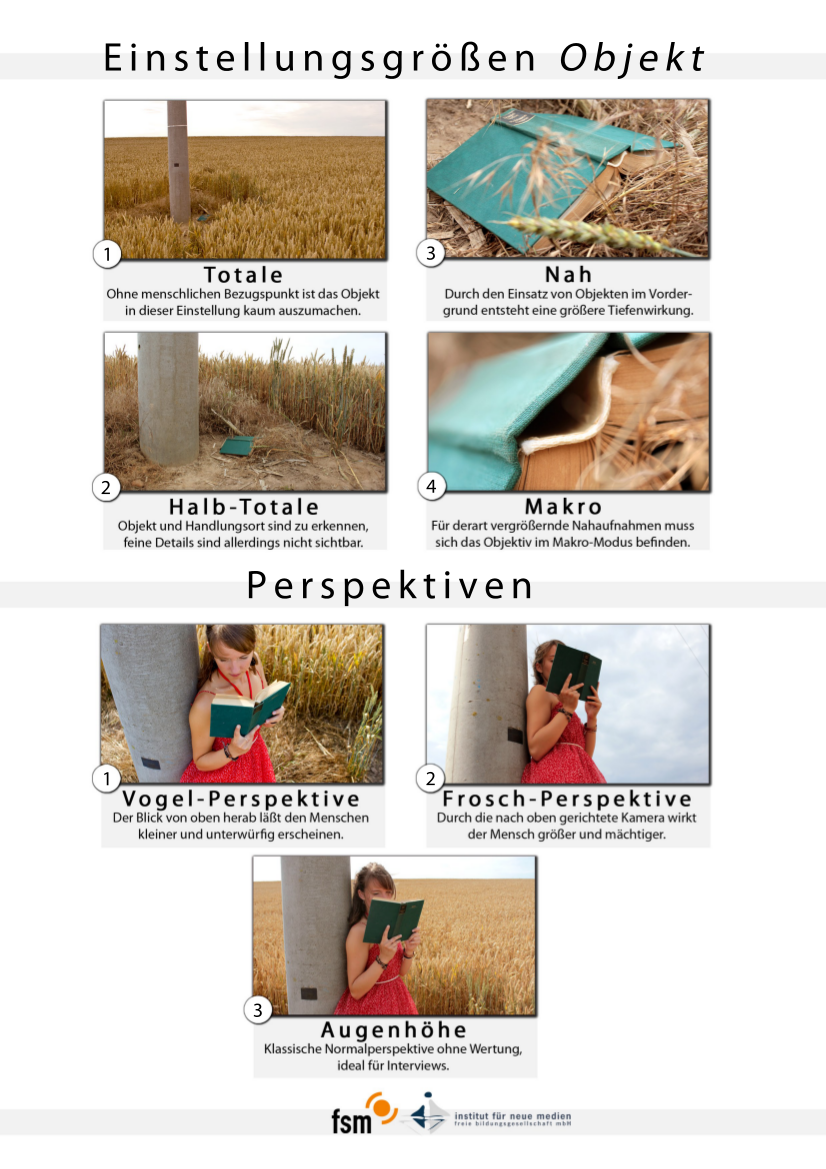 